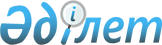 Об установлении границ (черты) населенных пунктов города ЭкибастузаСовместные постановление акимата города Экибастуза Павлодарской области от 29 апреля 2024 года № 379/4 и решение Экибастузского городского маслихата Павлодарской области от 29 апреля 2024 года № 152/18. Зарегистрированы в Департаменте юстиции Павлодарской области 3 мая 2024 года № 7536-14
      В соответствии с пунктом 5 статьи 108 Земельного кодекса Республики Казахстан, статьями 6, 31 Закона Республики Казахстан "О местном государственном управлении и самоуправлении в Республике Казахстан", подпунктом 4-1) статьи 13 Закона Республики Казахстан "Об административно-территориальном устройстве Республики Казахстан", с учетом мнения органов управления поселков и сел, акимат города Экибастуза ПОСТАНОВЛЯЕТ и Экибастузский городской маслихат РЕШИЛ:
      1. Установить границы (черту) следующих населенных пунктов города Экибастуза:
      1) села Кудайколь Железнодорожного сельского округа общей площадью 15668,5 гектаров;
      2) села Каражар Экибастузского сельского округа города общей площадью 5263,4 гектаров;
      3) села Коксиыр Экибастузского сельского округа общей площадью 3530,7 гектаров;
      4) села Тай Экибастузского сельского округа общей площадью 7968,0 гектаров;
      5) села Тортуй Экибастузского сельского округа общей площадью 18813,0 гектаров;
      6) села Акколь Аккольского сельского округа общей площадью 21864,2 гектаров;
      7) села Байет Байетского сельского округа общей площадью 14587,7 гектаров;
      8) села Сарыкамыс Сарыкамысского сельского округа общей площадью 9640,3 гектаров;
      9) села Курылысшы Кояндинского сельского округа общей площадью 4133,0 гектаров;
      10) села Бескауга Кояндинского сельского округа общей площадью 13885,7 гектаров;
      11) сел Торт-Кудук и Бозщаколь Торт-Кудукского сельского округа общей площадью 22148,5 гектаров;
      12) поселка Шидерты общей площадью 13816,1 гектаров.
      2. Настоящее совместное постановление и решение вводится в действие по истечении десяти календарных дней после дня его первого официального опубликования.
					© 2012. РГП на ПХВ «Институт законодательства и правовой информации Республики Казахстан» Министерства юстиции Республики Казахстан
				
      Аким города Экибастуза 

А. Бейсекин

      Председатель Экибастузского городского маслихата 

Н. Макраев
